ПРИЛОЖЕНИЕ 5к решению Челябинской городской Думыот 29.08.2023 № 41/23       Правила землепользования и застройки города ЧелябинскаЧасть 3.3. Карта территорий города Челябинска, в границах которых предусматривается осуществление комплексного развития территории  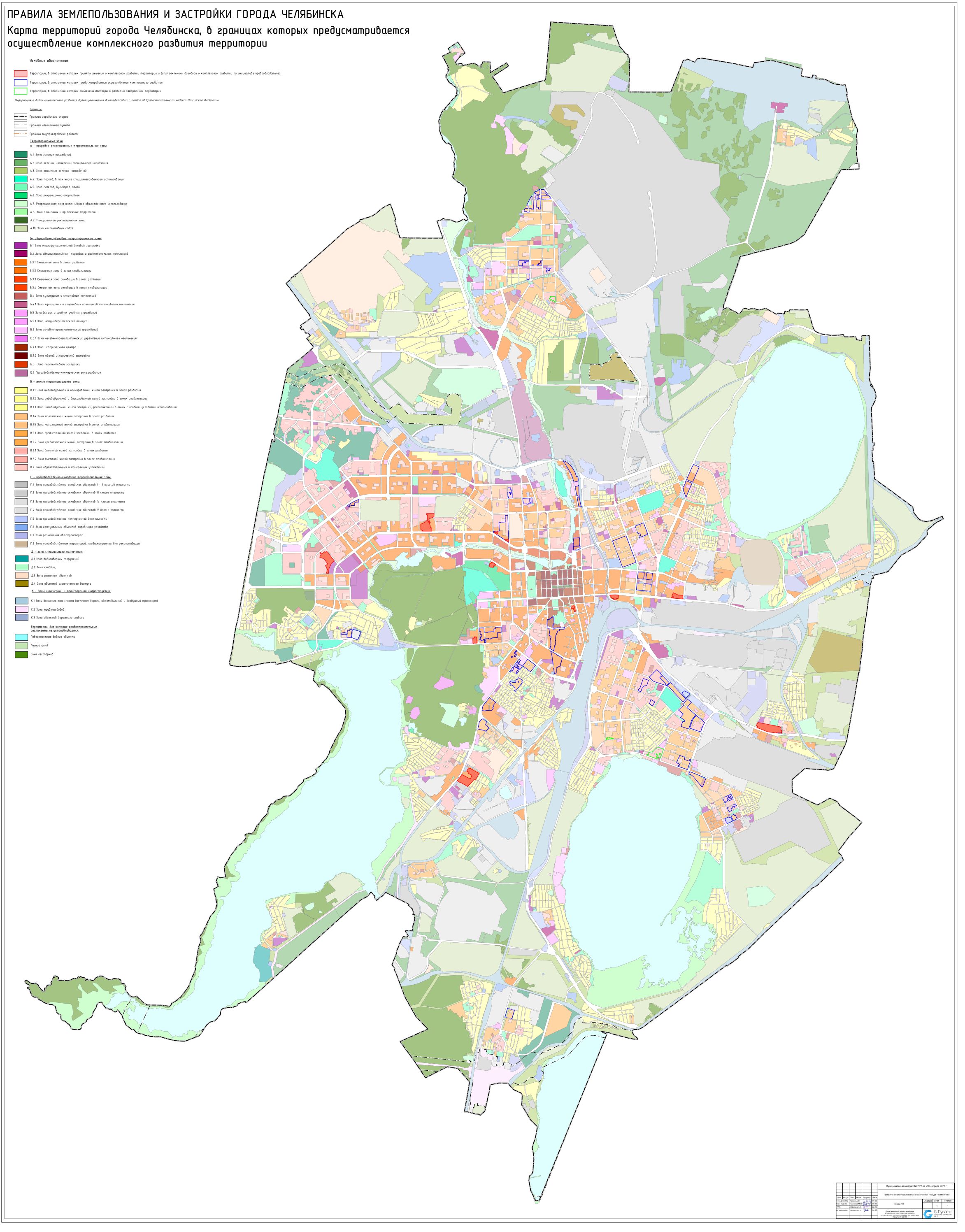 ПредседательЧелябинской городской Думы                                                                                  А.В. ШмидтГлава города Челябинска                                                                                          Н.П. Котова